
ПЛАН 
РАБОТЫ ДОМА КУЛЬТУРЫ 
НА ЯНВАРЬ 2024 г.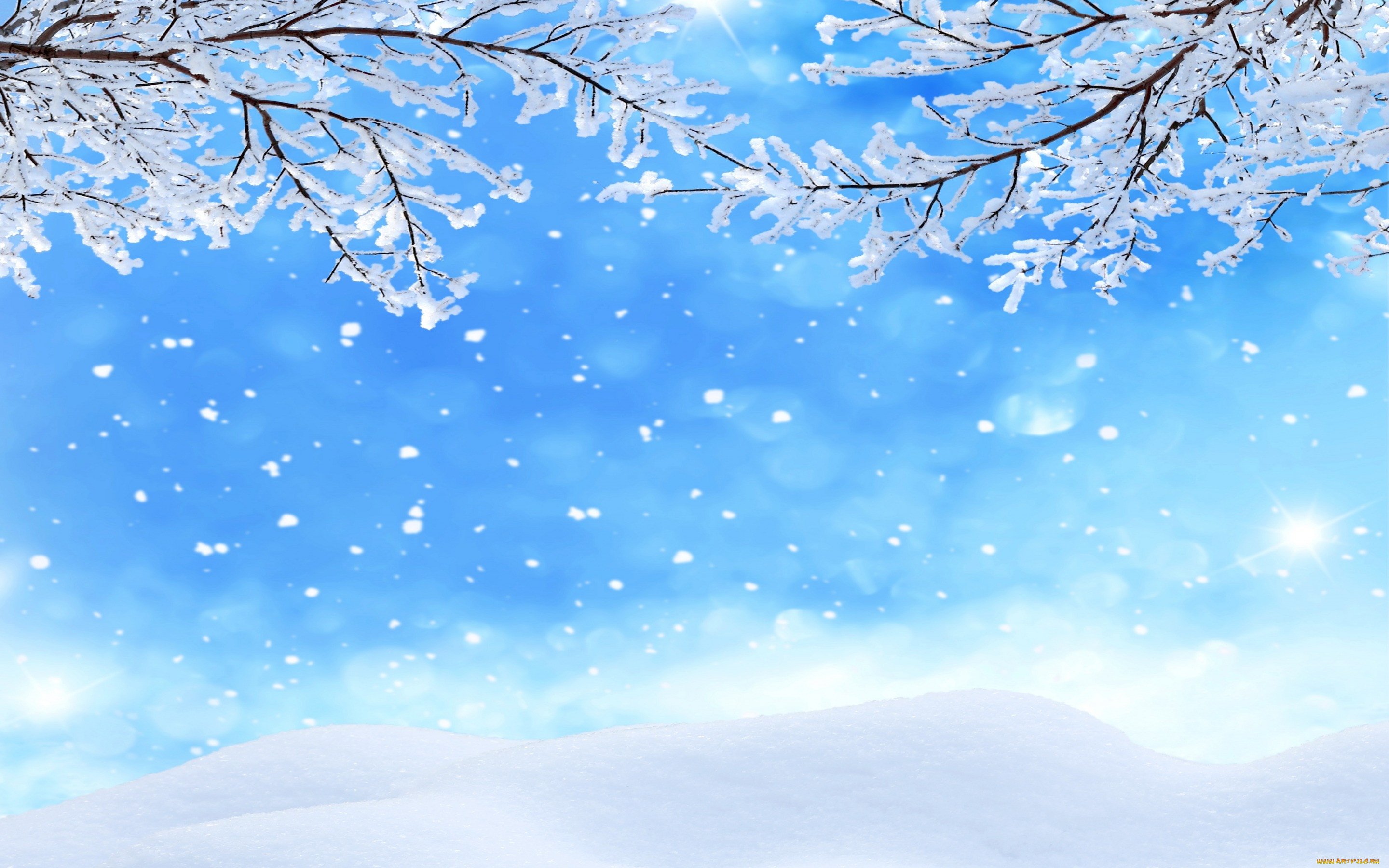 № п/п№п/п№ п/пДата проведенияВремя проведенияМесто проведенияНаименование мероприятияВозр.
категорияОтвет-
ственныйМежведом сот-воПредполагаемое
кол-во11 января20.00-23.00ДК ДискотекамолодежьДавиденко 
Н.Г.7023 января19.00-23.00ДКДискотекаМолодежьДавиденко Н.Г.5035 января16.00-18.00ДК«Рождество » при поддержки Центра  Милосердия им.Св.Луки г.ВолгоградДети, подросткиДавиденко Н.Г.7046 января18.00-23.00ДКРождественский огонек
«Рождественское чудо»взрослаяДавиденко Н.Г.30510 январяВ теч.дняулицаАкция  « Осторожно: снег и лед!»
раздача буклетовДети, подросткиТолмачева Ю.А.
Ускова И.А.50612 января11.00МБОУ «Котлубанская СШ»Час правовой информации «История избирательного права России»Уч-сяУскова И.А.20713 января20.00-23.00ДКДискотека
ЧЕ?! ОПЯТЬ?! «Старый Новый год»взрослаяДавиденко Н.Г.50816 январяВ теч.дняДК«Зимний пейзаж»- мастер-классУч-сяЛюбенко Г.В.30917 января15.00ДК фойе«Дорогие сердцу песни и романсы»-литературно-музыкальный вечер-ностальгия в Клубе «Второе дыхание»пожилыеДавиденкоН.Г.201019 января15.00ДК площадьВсемирный день снега. День зимних соревнованийУч-сяВсе сотрудники ДК501126 январяВ теч.дняДК площадь«День полного освобожденияЛенинграда от фашистской блокады» -радио газетасмешаннаяТолмачева Ю.А.1001225 январяВ теч.дняВ учреждениях,организацияхАкция «Нашиммилым Танечкам»смешаннаяДавиденко Н.Г.
Ускова И.А.201327 января20.00-23.00ДКфойеДискотека 
« Все для Танюш»молодежьУскова И.А.50